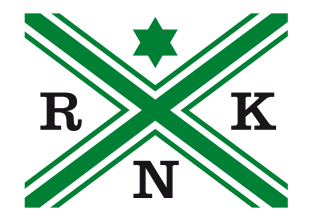 SEPA - LastschriftmandatRuder-Klub NORMANNIA e.V.			Gläubiger-Identifikationsnummer
Maschplatz 15						DE42ZZZ0000026838838114 Braunschweig					Mandatsreferenz:                                           *
Hiermit ermächtige(n) ich/wir den Ruder-Klub NORMANNIA e.V. widerruflich, die von mir/uns zu entrichtenden Mitgliedsbeiträge und Zahlungen bei Fälligkeit mittels Lastschrift einzuziehen. Zugleich weise ich mein Kreditinstitut an, die vom Ruder-Klub NORMANNIA e.V. auf mein Konto gezogenen Lastschriften einzulösen.Hinweis: Ich kann innerhalb von acht Wochen, beginnend mit dem Belastungsdatum, die Erstattung des belasteten Betrages verlangen. Es gelten dabei die mit meinem Kreditinstitut vereinbarten Bedingungen.

Ich bitte um folgende Zahlungsvariante ab 2016 (zutreffendes ankreuzen):     Einzug jährlich zum 01. Februar 
     Einzug halbjährlich zum 01. Februar und 01. September 
 
Vereinsmitglied (Name, Vorname) 
I
Kontoinhaber (Name, Vorname; wenn Name abweichend vom Vereinsmitglied) 
 
Anschrift (Straße, Hausnummer, Postleitzahl, Ort)
                                                                             
Kreditinstitut (Name, Ort)					        BIC
 
IBAN                         
   
Ort, Datum                                                                                         Unterschrift